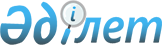 О бюджете сельского округа Кожакент на 2020-2022 годыРешение Жанакорганского районного маслихата Кызылординской области от 30 декабря 2019 года № 416. Зарегистрировано Департаментом юстиции Кызылординской области 5 января 2020 года № 7139.
      В соответствии с пунктом 2 статьи 9-1 кодекса Республики Казахстан от 4 декабря 2008 года "Бюджетный кодекс Республики Казахстан", подпунктом 1) пункта 1 статьи 6 Закона Республики Казахстан от 23 января 2001 года "О местном государственном управлении и самоуправлении в Республике Казахстан", Жанакорганский районный маслихат РЕШИЛ:
      1. Утвердить бюджет сельского округа Кожакент на 2020-2022 годы согласно приложениям 1, 2 и 3 соответственно, в том числе на 2020 год в следующем объеме:
      1) доходы – 148 030 тысяч тенге, в том числе:
      налоговые поступления – 1 179 тысяч тенге;
      неналоговые поступлениям – 464 тысяч тенге;
      поступления от продаж основного капитала – 0;
      поступления трансфертов – 146 387 тысяч тенге;
      2) затраты – 149 163,6 тысяч тенге;
      3) чистое бюджетное кредитование – 0;
      бюджетные кредиты – 0;
      погашение бюджетных кредитов – 0;
      4) сальдо по операциям с финансовыми активами – 0:
      приобретение финансовых активов – 0;
      поступления от продажи финансовых активов государства – 0;
      5) дефицит (профицит) бюджета – 0;
      6) финансирование дефицита (использование профицита) бюджета – 0;
      7) остаток используемых бюджетных средств – 1 133,6 тысяч тенге.
      Сноска. Пункт 1 - в редакции решения Жанакорганского районного маслихата Кызылординской области от 20.05.2020 № 445 (вводится в действие с 01.01.2020).


      2. Объем субвенций за 2020 год, передаваемый из районного бюджета в бюджет сельского округа 130 729 тысяч тенге.
      3. Настоящее решение вводится в действие с 1 января 2020 года и подлежит официальному опубликованию. Бюджет сельского округа Кожакент на 2020 год
      Сноска. Приложение 1 – в редакции решения Жанакорганского районного маслихата Кызылординской области от 20.05.2020 № 445 (вводится в действие с 01.01.2020). Бюджет сельского округа Кожакент на 2021 год Бюджет сельского округа Кожакент на 2022 год
					© 2012. РГП на ПХВ «Институт законодательства и правовой информации Республики Казахстан» Министерства юстиции Республики Казахстан
				
      Председатель внеочередной ХLІ сессииЖанакорганского районного маслихата

А. Кыстаубаева

      Секретарь Жанакорганскогорайонного маслихата

Е. Ильясов
Приложение 1 к решению
Жанакорганского районного маслихата
от 30 декабря 2019 года № 416
Категория
Категория
Категория
Категория
Категория
Сумма, тысяч тенге
Класс
Класс
Класс
Класс
Сумма, тысяч тенге
Подкласс
Подкласс
Подкласс
Сумма, тысяч тенге
I. ДОХОДЫ
I. ДОХОДЫ
148 030
1
Налоговые поступления
Налоговые поступления
1 179
01
Подоходный налог
Подоходный налог
266
2
Индивидуальный подоходный налог
Индивидуальный подоходный налог
266
04
Налоги на собственность
Налоги на собственность
913
1
Hалоги на имущество
Hалоги на имущество
52
3
Земельный налог
Земельный налог
413
4
Налог на транспортные средства
Налог на транспортные средства
448
2
Неналоговые поступления
Неналоговые поступления
464
01
Доходы от государственной собственности
Доходы от государственной собственности
464
5
Доходы от аренды имущества, находящегося в государственной собственности
Доходы от аренды имущества, находящегося в государственной собственности
464
4
Поступление трансфертов
Поступление трансфертов
146 387
02
Трансферты из вышестоящих органов государственного управления
Трансферты из вышестоящих органов государственного управления
146 387
3
Трансферты из бюджетов городов районного значения, сел, поселков, сельских округов
Трансферты из бюджетов городов районного значения, сел, поселков, сельских округов
146 387
Функциональная группа
Функциональная группа
Функциональная группа
Функциональная группа
Функциональная группа
Сумма, тысяч тенге
Функциональная подгруппа
Функциональная подгруппа
Функциональная подгруппа
Функциональная подгруппа
Сумма, тысяч тенге
Администратор бюджетных программ
Администратор бюджетных программ
Администратор бюджетных программ
Сумма, тысяч тенге
Программа
Программа
Сумма, тысяч тенге
Наименование
Сумма, тысяч тенге
II. ЗАТРАТЫ
149 163,6
1
Государственные услуги общего характера
25 383,4
1
Представительные, исполнительные и другие органы, выполняющие общие функции государственного управления
25 383,4
124
Аппарат акима города районного значения, села, поселка, сельского округа
25 383,4
001
Услуги по обеспечению деятельности акима города районного значения, села, поселка, сельского округа
25 323
022
Капитальные расходы государственных учреждений и организаций
60,4
032
Капитальные расходы подведомственных государственных учреждений и организаций
3 000
4
Образование
92 688
1
Дошкольное воспитание и обучение
92 688
124
Аппарат акима города районного значения, села, поселка, сельского округа
92 688
004
Обеспечение деятельности организаций дошкольного воспитания и обучения
73 034
041
Реализация государственного образовательного заказа в дошкольных организациях образования
19 654
6
Социальная помощь и социальное обеспечение
2 547
2
Социальная помощь
2 547
124
Аппарат акима города районного значения, села, поселка, сельского округа
2 547
003
Оказание социальной помощи нуждающимся гражданам на дому
2 547
7
Жилищно-коммунальное хозяйство
11 618,2
3
Благоустройство населенных пунктов
11 618,2
124
Аппарат акима города районного значения, села, поселка, сельского округа
11 618,2
008
Освещение улиц в населенных пунктах
948
009
Обеспечение санитарии населенных пунктов
265
011
Благоустройство и озеленение населенных пунктов
10 405,2
8
Культура, спорт, туризм и информационное пространство
13 927
1
Деятельность в области культуры
13 679
124
Аппарат акима города районного значения, села, поселка, сельского округа
13 679
006
Поддержка культурно-досуговой работы на местном уровне
13 679
2
Спорт
248
124
Аппарат акима города районного значения, села, поселка, сельского округа
248
028
Проведение физкультурно-оздравительных и спортивных мероприятии на местном уровне
248
15
Трансферты
0,6
1
Трансферты
0,6
124
Аппарат акима города районного значения, села, поселка, сельского округа
0,6
048
Возврат неиспользованных (недоиспользованных) целевых трансфертов
0,6
3.Чистое бюджетное кредитование
0
4. Сальдо по операциям с финансовыми активами
0
5. Дефицит (профицит) бюджета
0
6. Финансирование дефицита (использование профицита) бюджета
0
8
Остаток используемых бюджетных средств
1 133,6
01
Остаток бюджетных средств
1 133,6
1
Остаток бюджетных средств
1 133,6Приложение 2 к решению Жанакорганского районного маслихата от 30 декабря 2019 года № 416
Категория
Категория
Категория
Категория
Категория
Сумма, тысяч тенге
Класс
Класс
Класс
Класс
Сумма, тысяч тенге
Подкласс
Подкласс
Подкласс
Сумма, тысяч тенге
I. ДОХОДЫ
I. ДОХОДЫ
133 013
1
Налоговые поступления
Налоговые поступления
3 959
04
Налоги на собственность
Налоги на собственность
3 959
1
Hалоги на имущество
Hалоги на имущество
55
3
Земельный налог
Земельный налог
434
4
Налог на транспортные средства
Налог на транспортные средства
3 470
2
Неналоговые поступления
Неналоговые поступления
488
01
Доходы от государственной собственности
Доходы от государственной собственности
488
5
Доходы от аренды имущества, находящегося в государственной собственности
Доходы от аренды имущества, находящегося в государственной собственности
488
4
Поступление трансфертов
Поступление трансфертов
128 566
02
Трансферты из вышестоящих органов государственного управления
Трансферты из вышестоящих органов государственного управления
128 566
3
Трансферты из бюджетов городов районного значения, сел, поселков, сельских округов
Трансферты из бюджетов городов районного значения, сел, поселков, сельских округов
128 566
Функциональная группа
Функциональная группа
Функциональная группа
Функциональная группа
Функциональная группа
Сумма, тысяч тенге
Функциональная подгруппа
Функциональная подгруппа
Функциональная подгруппа
Функциональная подгруппа
Сумма, тысяч тенге
Администратор бюджетных программ
Администратор бюджетных программ
Администратор бюджетных программ
Сумма, тысяч тенге
Программа
Программа
Сумма, тысяч тенге
Наименование
Сумма, тысяч тенге
II. ЗАТРАТЫ
133 013
1
Государственные услуги общего характера
25 399
1
Представительные, исполнительные и другие органы, выполняющие общие функции государственного управления
25 399
124
Аппарат акима города районного значения, села, поселка, сельского округа
25 399
001
Услуги по обеспечению деятельности акима города районного значения, села, поселка, сельского округа
25 399
4
Образование
81 769
1
Дошкольное воспитание и обучение
81 769
124
Аппарат акима города районного значения, села, поселка, сельского округа
81 769
004
Обеспечение деятельности организаций дошкольного воспитания и обучения
62 115
041
Реализация государственного образовательного заказа в дошкольных организациях образования
19 654
6
Социальная помощь и социальное обеспечение
2 073
2
Социальная помощь
2 073
124
Аппарат акима города районного значения, села, поселка, сельского округа
2 073
003
Оказание социальной помощи нуждающимся гражданам на дому
2 073
7
Жилищно-коммунальное хозяйство
11 112
3
Благоустройство населенных пунктов
11 112
124
Аппарат акима города районного значения, села, поселка, сельского округа
11 112
008
Освещение улиц в населенных пунктах
976
009
Обеспечение санитарии населенных пунктов
273
011
Благоустройство и озеленение населенных пунктов
9 863
8
Культура, спорт, туризм и информационное пространство
12 660
1
Деятельность в области культуры
12 405
124
Аппарат акима города районного значения, села, поселка, сельского округа
12 405
006
Поддержка культурно-досуговой работы на местном уровне
12 405
2
Спорт
255
124
Аппарат акима города районного значения, села, поселка, сельского округа
255
028
Проведение физкультурно- оздравительных и спортивных мероприятии на местном уровне
255
3.Чистое бюджетное кредитование
0
4. Сальдо по операциям с финансовыми активами
0
5. Дефицит (профицит) бюджета
0
6. Финансирование дефицита (использование профицита) бюджета
0Приложение 3 к решению Жанакорганского районного маслихата от 30 декабря 2019 года № 416
Категория
Категория
Категория
Категория
Категория
Сумма, тысяч тенге
Класс
Класс
Класс
Класс
Сумма, тысяч тенге
Подкласс
Подкласс
Подкласс
Сумма, тысяч тенге
I. ДОХОДЫ
I. ДОХОДЫ
133 666
1
Налоговые поступления
Налоговые поступления
4 117
04
Налоги на собственность
Налоги на собственность
4 117
1
Hалоги на имущество
Hалоги на имущество
57
3
Земельный налог
Земельный налог
451
4
Налог на транспортные средства
Налог на транспортные средства
3 609
2
Неналоговые поступления
Неналоговые поступления
507
01
Доходы от государственной собственности
Доходы от государственной собственности
507
5
Доходы от аренды имущества, находящегося в государственной собственности
Доходы от аренды имущества, находящегося в государственной собственности
507
4
Поступление трансфертов
Поступление трансфертов
129 042
02
Трансферты из вышестоящих органов государственного управления
Трансферты из вышестоящих органов государственного управления
129 042
3
Трансферты из бюджетов городов районного значения, сел, поселков, сельских округов
Трансферты из бюджетов городов районного значения, сел, поселков, сельских округов
129 042
Функциональная группа
Функциональная группа
Функциональная группа
Функциональная группа
Функциональная группа
Сумма, тысяч тенге
Функциональная подгруппа
Функциональная подгруппа
Функциональная подгруппа
Функциональная подгруппа
Сумма, тысяч тенге
Администратор бюджетных программ
Администратор бюджетных программ
Администратор бюджетных программ
Сумма, тысяч тенге
Программа
Программа
Сумма, тысяч тенге
Наименование
Сумма, тысяч тенге
II. ЗАТРАТЫ
133 666
1
Государственные услуги общего характера
25 475
1
Представительные, исполнительные и другие органы, выполняющие общие функции государственного управления
25 475
124
Аппарат акима города районного значения, села, поселка, сельского округа
25 475
001
Услуги по обеспечению деятельности акима города районного значения, села, поселка, сельского округа
25 475
4
Образование
81 955
1
Дошкольное воспитание и обучение
81 955
124
Аппарат акима города районного значения, села, поселка, сельского округа
81 955
004
Обеспечение деятельности организаций дошкольного воспитания и обучения
62 301
041
Реализация государственного образовательного заказа в дошкольных организациях образования
19 654
6
Социальная помощь и социальное обеспечение
2 073
2
Социальная помощь
2 073
124
Аппарат акима города районного значения, села, поселка, сельского округа
2 073
003
Оказание социальной помощи нуждающимся гражданам на дому
2 073
7
Жилищно-коммунальное хозяйство
11 445
3
Благоустройство населенных пунктов
11 445
124
Аппарат акима города районного значения, села, поселка, сельского округа
11 445
008
Освещение улиц в населенных пунктах
1 005
009
Обеспечение санитарии населенных пунктов
281
011
Благоустройство и озеленение населенных пунктов
10 159
8
Культура, спорт, туризм и информационное пространство
12 718
1
Деятельность в области культуры
12 455
124
Аппарат акима города районного значения, села, поселка, сельского округа
12 455
006
Поддержка культурно-досуговой работы на местном уровне
12 455
2
Спорт
263
124
Аппарат акима города районного значения, села, поселка, сельского округа
263
028
Проведение физкультурно- оздравительных и спортивных мероприятии на местном уровне
263
3.Чистое бюджетное кредитование
0
4. Сальдо по операциям с финансовыми активами
0
5. Дефицит (профицит) бюджета
0
6. Финансирование дефицита (использование профицита) бюджета
0